Venture Capital Limited Partnerships (VCLPs) 						Melbourne, vicBuilding Australia’s next leaders in technology With their highly experienced local team and partnerships with leading Australian and New Zealand Universities, IP Group Australia is working along-side UNSW spin-out Canopus Networks to commercialise world-leading research into next-gen technology.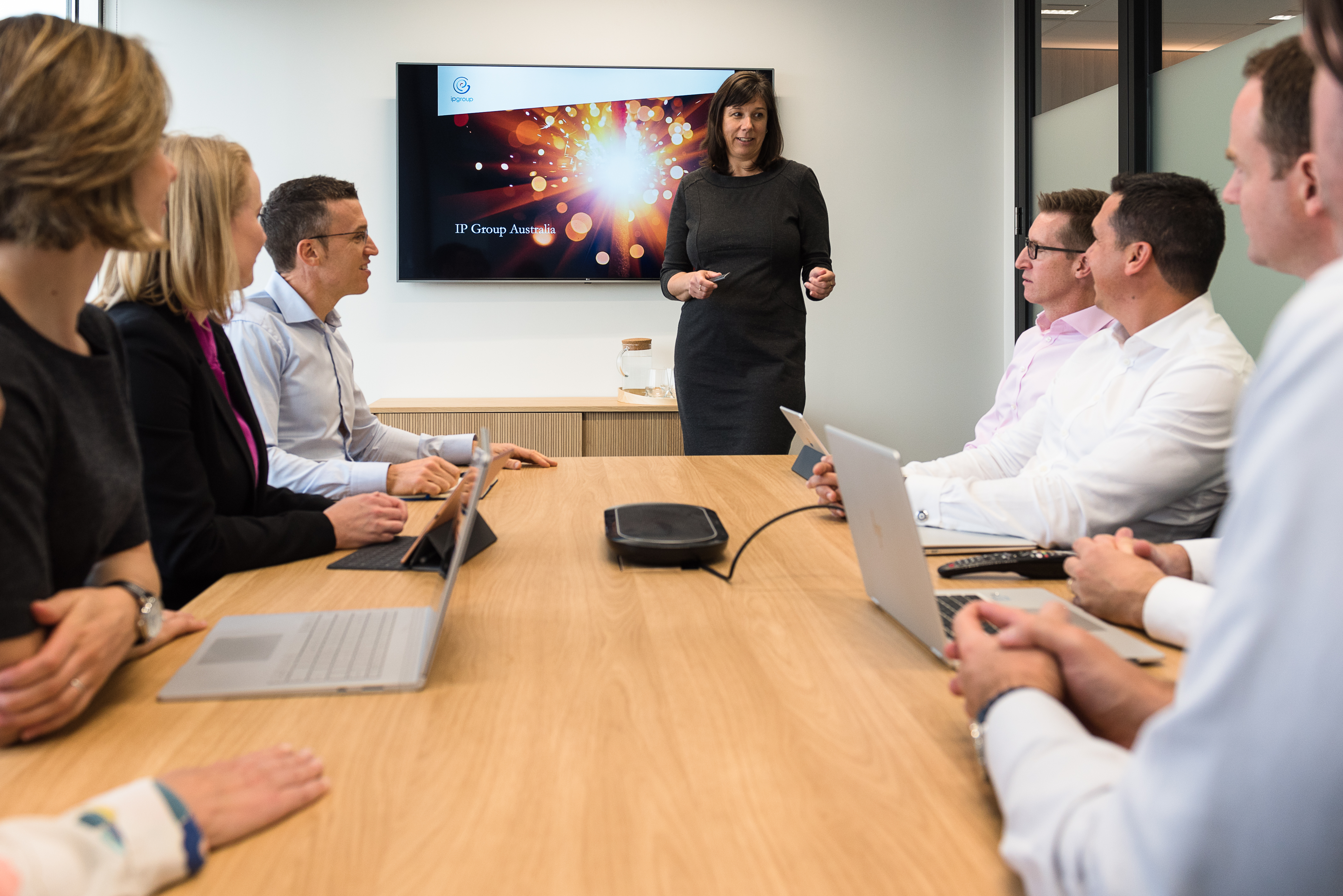 